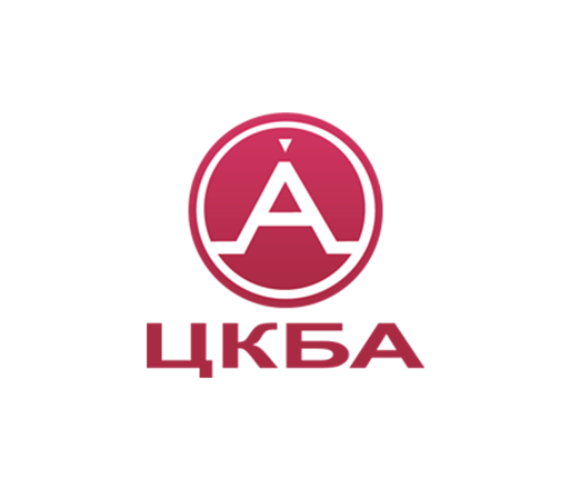 Акционерное общество Центральное Конструкторское Бюро АппаратостроенияАдрес, контакты: Тула, ул. Демонстрации д. 36. т. (4872) 55-40-90.cdbae@cdbae.ru АО ЦКБА является одним из ведущих предприятий оборонно-промышленного комплекса России в области разработки и производства радиолокационных систем. Бюро реализует полный жизненный цикл изделий, начиная от разработки конструкторской документации, заканчивая серийным производством и модернизацией изделий в интересах Заказчиков.На предприятии работает более 1700 человек. Основа коллектива – высокопрофессиональные специалисты, обладающие уникальным опытом. Каждый год к работе по тематике предприятия привлекается одаренная молодежь. Ежегодно выделяются целевые места в ВУЗах. В настоящее время на целевых местах обучаются 42 человека, из них 5 человек получают дополнительную стипендию от предприятия за достижение высоких показателей в учебе.  В АО ЦКБА реализуется целый комплекс социальных программ. Оказывается стимулирующая поддержка тем, кто нуждается в улучшении жилищных условий, ежегодно выделяются средства на санаторно-курортное лечение работников и членов их семей, на путевки в детские оздоровительные лагеря для детей работников предприятия.Для развития кадрового потенциала в коллективном договоре АО ЦКБА предусмотрены гарантии и преференции для лиц с семейными обязанностями. Помимо категорий работников, предусмотренных Трудовым кодексом РФ, преимущественное право на сохранение места при сокращении имеют одинокие матери или отцы, работники, в семье которых один из супругов имеет статус инвалида.Супруги, родители и их дети, работающие на предприятии, могут уйти в отпуск одновременно. При наличии у работника санаторной путевки и при согласии непосредственного руководителя, очередной отпуск предоставляется вне графика.Многодетным родителям ежегодный оплачиваемый отпуск предоставляется по их желанию в удобное для них время.В целях усиления социальной защищённости работников предприятие оказывает материальную помощь многодетным родителям, родителям детей - инвалидов до 18 лет, работницам предприятия, находящимся в отпуске по уходу за ребенком в возрасте от 1,5 до 3-х лет. Эти сотрудники в зависимости от статуса получают единовременные и ежемесячные выплаты, а также каждый квартал могут взять оплачиваемый отпуск до 3-х дней.Всем раздаются новогодние подарки для детей. Молодожены получают единовременное пособие, в размере 3 000 рублей (6 000 рублей на семейную пару, работающую на предприятии).10 000 рублей получает семьеяработника (работницы) предприятия в связи с рождением ребенка.20 000 рублей – материальная помощь для компенсации затрат на похороны работника предприятия, его супруги (супруга), детей, родителей работника (работницы).В первый день учебного года мама или папа учащихся 1-5 классов имеют право взять оплачиваемый отпуск.3 дня отпуска с сохранением оплаты сотрудник может взять для празднования собственной свадьбы и свадьбы своих детей, при рождении сына или дочери, для проводов детей на срочную службу в армию, на дни организации похорон. Накопленный научно-технический потенциал, наличие высококвалифицированных специалистов и человекоориентированной политики предприятия позволяет коллективу АО ЦКБА занимать лидирующие позиции, влияющие на уровень обороноспособности страны.